Repeating Decimals to Fractions Worksheet                             		Name:  _______________________Shortcuts: To find the denominator- take how every many numbers are repeating and put that many nines (9) first then if there are any numbers in the decimal that are not being repeated put that many zeros. To find the numerator- take the beginning part (right before the decimal repeats again) and then subtract whatever number is not being repeated. Ex:  0.3444444444= 34-3, so your numerator would be 31. Repeating Decimals to Fractions Worksheet                             		Name:  _______________________Shortcuts: To find the denominator- take how every many numbers are repeating and put that many nines (9) first then if there are any numbers in the decimal that are not being repeated put that many zeros. To find the numerator- take the beginning part (right before the decimal repeats again) and then subtract whatever number is not being repeated. Ex:  0.3444444444= 34-3, so your numerator would be 31. 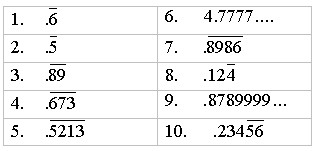 